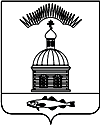 АДМИНИСТРАЦИЯ МУНИЦИПАЛЬНОГО ОБРАЗОВАНИЯ ГОРОДСКОЕ  ПОСЕЛЕНИЕ ПЕЧЕНГА ПЕЧЕНГСКОГО РАЙОНА МУРМАНСКОЙ ОБЛАСТИПОСТАНОВЛЕНИЕ от         мая  2017 года     							      №     п. ПеченгаОб  усилении  противопожарной   защитыпредприятий,   организаций,   объектов  ижилого фонда на летний пожароопасныйпериод  2017 года     В соответствии с Федеральным законом от 21 декабря 1994 года № 69-ФЗ «О пожарной безопасности» с внесенными изменениями, Федеральным законом от 22 июля 2008 года № 123-ФЗ «Технический регламент о требованиях пожарной безопасности», Федеральным законом от 06 октября 2006 года № 131-ФЗ «Об общих принципах организации местного самоуправления РФ», в целях усиления пожарной безопасности в городском поселении Печенга  на летний период, администрация муниципального образования городское поселение Печенга (далее – МО г.п. Печенга)              ПОСТАНОВЛЯЕТ:1. Рекомендовать руководителям  предприятий и организаций всех форм собственности:1.1. Установить порядок обеспечения первичных мер пожарной безопасности в границах подведомственных муниципальных организаций с учетом настоящего постановления. 1.2. Организовать надлежащую физическую охрану производственных, складских и вспомогательных зданий, территорий, обеспечив их первичными средствами пожаротушения и связи.1.3.  Проверить имеющиеся пожарные гидранты.1.4. Усилить контроль за эксплуатацией электрохозяйства, проведения планового предупредительного ремонта электросетей и электроустановок.1.5. Запретить неконтролируемый пал сухой травы на территории организаций и предприятий, придомовых территорий.1.6. Рассмотреть вопрос  об усилении пожарной безопасности на летний пожароопасный период и обязательном обеспечении  водоподающей техникой.1.7. Принять меры по расчистке дорог, подъездов к зданиям, наружным пожарным лестницам и противопожарным источникам.1.8. Принять меры по сносу или защите от проникновения посторонних лиц на неэксплуатируемые здания, обеспечить их охрану, разборку и снесение.2.  Руководителю ООО « УК «Жилищное хозяйство» и руководителям хозяйствующих организаций:2.1.  Откорректировать базу данных неблагополучного в противопожарном отношении жилья и граждан, относящихся к «группе риска»  по несоблюдению правил пожарной безопасности и организовать совместные их проверки с участием участковыми уполномоченными полиции, инспекторами государственного пожарного надзора и работниками жилищных органов.2.2. При работе на объектах, в жилом секторе и гаражных поселках проводить разъяснительные беседы о мерах пожарной безопасности в пожароопасный период.2.3. Принять меры по исключению проникновения посторонних лиц в подвальные, чердачные помещения жилых домов.3. Ведущему специалисту ГО, ЧС и ПБ администрации:3.1. Усилить разъяснительную работу о мерах пожарной безопасности в пожароопасный период в соответствии с нормативными документами, регулярно публиковать материалы о пожарной безопасности, в том числе в  информационном бюллетене    «Наша  Печенга».   3.2. Организовать комиссионные проверки территорий и жилого фонда силами управляющих компаний, обслуживающих жилые фонды, представителями ОМВД России по Мурманской области в Печенгском районе ( по согласованию) и Печенгского территориального подразделения ГПС Мурманской области, обратив особое внимание на очистку их от сгораемого материала и бытового мусора.3.3. Провести совместные рейды по проверке чердачных, подвальных и технических помещений жилых домов, административных зданий.4. Настоящее Постановление вступает в силу после его официального опубликования (обнародования).5. Настоящее Постановление обнародовать в соответствии с Порядком опубликования (обнародования) муниципальных правовых актов органов местного самоуправления городского поселения Печенга.6.  Контроль  за исполнением  данного постановления  возложить на заместителя главы администрации муниципального образования городское поселение Печенга Быстрова А.Н. Глава администрации муниципального образования городское поселение Печенга                                                            Н.Г. Жданова   Лист согласования:И.о. начальника финансового отдела  ______________          Ю.Ю. ФилатоваНачальник юридического отдела        ______________           И.В. ВоронцовИсп. Храбрунов О.И.Рассылка 4 экз.: дело –1, Прокуратура. –1, Зам. главы – 1, ОМВД Печ.р-на -1